MUNICIPIO DE EL GRULLO, JALISCO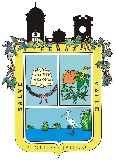 TESORERIA MUNICIPALRELACION DE INGRESOSFECHACONCEPTO DEL INGRESOIMPORTEENERO. 2015IMPUESTOS         3,638,770.87 ENERO. 2015DERECHOS         3,908,259.73 ENERO. 2015PRODUCTOS            384,113.46 ENERO. 2015APROVECHAMIENTOS            639,876.78 ENERO. 2015PARTICIPACIONES         3,487,281.87 ENERO. 2015APORTACIONESENERO. 2015CONVENIOSENERO. 2015INTERES Y/O RENDIMIENTOSENERO. 2015TOTALES       12,058,302.71 INGRESOS PROPIOS         8,571,020.84 